 BLESSINGTON EDUCATE TOGETHER NATIONAL SCHOOL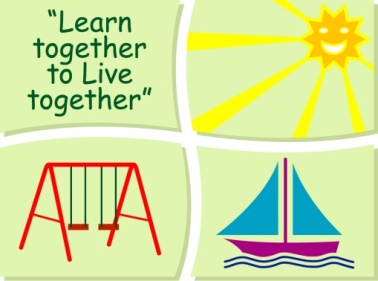 Third Class Book Lists 2018-2019Stationery6 x 88 page copies. 		4 x Sum Copies C3 (88 page 7mm. Sq.)1 Plastic envelope folder (not ring binder).1 x 40g Pritt Stick (with names on them) 1 ruler 30cm & 1 scissors.1 x set of Twistable Crayons.Pencils, Rubber & SharpenerAll Books and Copies to be covered and clearly labelledThe following expenses are to be paid on or before September 10thArt Supplies & Photocopying						€85Book Rental								€15Pupil Insurance							€5Educate Together Patron Fee						€15								-----------------------------Total Amount Due							€120 SubjectDetails PublisherEnglishSpellbound 3CJ. FallonWord Wizard 3Gill EducationJust Cursive Handwriting (handwriting programme 3) Just Rewards Sticker CompanyEnglish NovelsIncluded in Book RentalIrishFuaimeanna agus Focail 4FolensBua na Cainte 3EDCOMathsNew Wave Mental Maths 3Prim-Ed. PublishingPlanet Maths 3FolensPlanet Maths 3 Activity BookFolensSESEIncluded in Book RentalHomework DiarySupplied free in school